Nom : ________________________Devoir de la semaine # 18 – dû le 11 février 2021			Classe : _____Vendredi / LundiTrouve l’Aire Totale des figures suivantes : montre tout ton travail, mesures etc. +  =  ;   -  = a)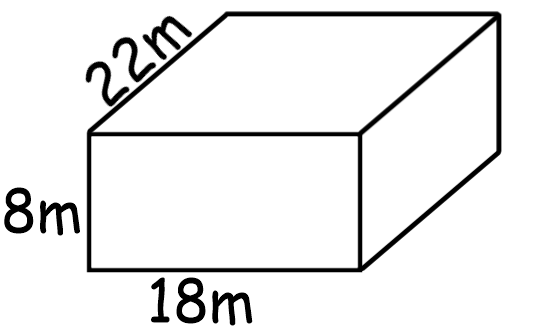 b)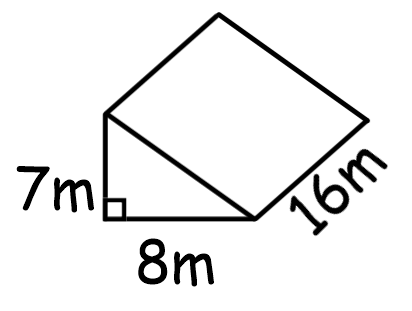 c) 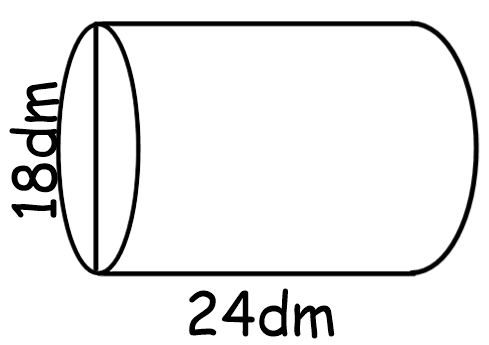 MardiRemplis les tableaux de régularités suivants :Mercredi (Montre tout ton travail).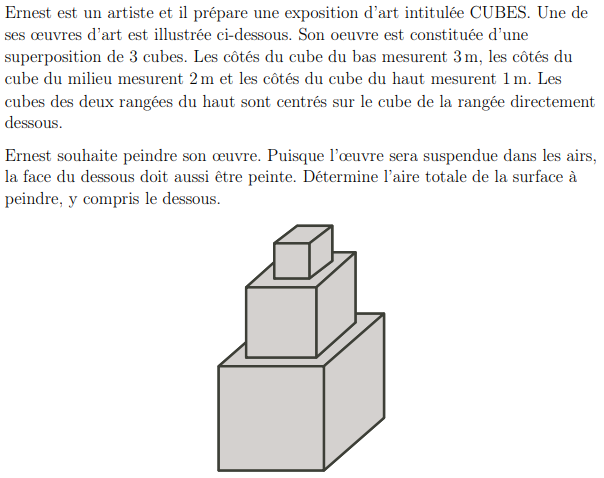 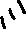 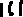 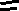 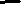 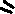 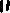 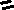 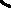 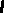 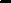 n2n + 1Comment faire :132 x 1 + 1 = 3252 x 2 + 1 = 5372 x 3 + 1 = 7492 x 4 + 1 = 95112 x 5 + 1 = 1110212 x 10 + 1 = 2120412 x 20 + 1 = 41n3n - 10123459n5n - 601234510n13n2468101213c12c - 11147911